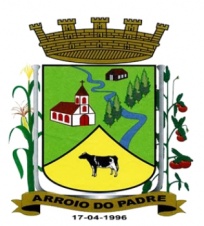 ESTADO DO RIO GRANDE DO SULMUNICÍPIO DE ARROIO DO PADREGABINETE DO PREFEITOA                                                                                                                       Mensagem 48/2016.Câmara Municipal de Vereadores                                                                                                                      Senhor Presidente                                                                                                                                                  Senhores Vereadores	Para dar continuidade ao processo orçamentário quanto a aquisição de equipamentos de academia ao ar livre, encaminho-lhes em anexo a esta, o projeto de lei 48/2016.	Assim, após cumprimenta-los, quero lhes informar que os recursos financeiros, a parte principal, é proveniente do Governo do Estado/RS, através da Fundergs, em um projeto votado e aprovado na Consulta Popular de 2014, agora liberado. 	Informamos ainda que os recursos de contrapartida no valor de R$ 8.000,00 (oito mil reais) serão providos da redução de dotação orçamentária de pessoal, vinculada ao Gabinete do Prefeito, tendo em vista que a procuradora jurídica do Município estar atuando em carga horária reduzida, exercendo seu cargo somente em 30 horas semanais e com isso do seu vencimento calculado em 40 horas semanais vai ser possível a subtração proposta, no projeto de lei em comento. 	Isto posto, peço aos Senhores que deem ao presente projeto de lei, tramitação em regime de urgência. 	Nada mais a acrescentar, despeço-me	Atenciosamente.	Arroio do Padre, 16 de maio de 2016.Leonir Aldrighi Baschi                                                                                                                                            Prefeito MunicipalImo. Sr.                                                                                                                                                                             Roni Rutz BuchveitzPresidente da Câmara Municipal de Vereadores                                                                                                       Arroio do Padre/RS.    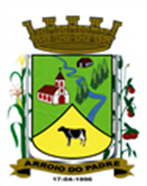 ESTADO DO RIO GRANDE DO SULMUNICÍPIO DE ARROIO DO PADREGABINETE DO PREFEITOPROJETO DE LEI Nº 48 DE 16 DE MAIO DE 2016.Autoriza o Município de Arroio do Padre a realizar abertura de Crédito Adicional Especial no Orçamento Municipal de 2016.Art. 1° Fica autorizado o Município de Arroio do Padre, Poder Executivo a realizar abertura de Crédito Adicional Especial no Orçamento do Município para o exercício de 2016, no seguinte programa de trabalho e respectivas categorias econômicas e conforme as quantias indicadas:04 – Secretaria de Educação, Cultura, Esporte e Turismo08 – Manutenção das Atividades Esportivas27 - Desporto e Lazer812 - Desporto Comunitário0106 - Fomentando a Prática do Esporte1.419 - Aquisição de Equipamentos Para Estruturação e Montagem de Academia4.4.90.52.00.00.00 – Equipamentos e Material Permanente. R$ 40.000,00 (quarenta mil reais)Fonte de Recurso: 1068 – Aquisição de Equipamentos Para Academia – Fundergs4.4.90.52.00.00.00 – Equipamentos e Material Permanente. R$ 8.000,00 (oito mil reais)Fonte de Recurso: 0001 – LivreValor total do Crédito Adicional Especial: R$ 48.000,00 (quarenta e oito mil reais)Art. 2° Servirão de cobertura para o Crédito Adicional Especial de que trata o art. 1° desta Lei, recursos provenientes do Estado do Rio Grande do Sul, através da Fundação do Esporte (FUNDERGS), no valor de R$ 40.000,00 (quarenta mil reais) na Fonte de Recurso: 1068 – Aquisição de Equipamentos Para Academia – Fundergs.Art. 3° Servirão ainda de cobertura para o Crédito Adicional Especial de que trata o art. 1° desta Lei, recursos provenientes da redução da seguinte dotação orçamentária:02 – Gabinete do Prefeito01 – Manutenção das Atividades do Gabinete04 – Administração122 – Administração Geral0002 – Gestão e Manutenção das Atividades do Gabinete do Prefeito2.202 – Gestão e Manutenção das Atividades do Gabinete do Prefeito3.1.90.11.00.00.00 – Vencimentos e Vantagens Fixas. R$ 8.000,00 (oito mil reais)Fonte de Recurso: 0001- LivreArt. 4° Esta Lei entra em vigor na data de sua publicação.Arroio do Padre, 16 de maio de 2016.Visto Técnico:Loutar PriebSecretário de Administração, Planejamento,Finanças, Gestão e Tributos                                    Leonir Aldrighi BaschiPrefeito Municipal